Вопрос: Я приобрёл земельный участок в г.о. Реутов. Как я могу узнать есть ли нарушения на моем земельном участке?Ответ: 1 способ: Для определения уровня соблюдения обязательных требований Вы можете пройти самообследование. Для этого необходимо на портале государственных и муниципальных услуг в разделе «Комплексный сервис для бизнеса в рамках контрольно-надзорной деятельности» подать заявку на прохождение самообследования  https://uslugi.mosreg.ru/services/21849Контролируемые лица, получившие высокую оценку соблюдения ими обязательных требований, по итогам самообследования, вправе принять декларацию соблюдения обязательных требований.2 способ: На портале государственных и муниципальных услуг в разделе «Комплексный сервис для бизнеса в рамках контрольно-надзорной деятельности» подать заявку на проведение профилактического визита https://uslugi.mosreg.ru/services/21849. Профилактический визит проводится инспектором в форме профилактической беседы по месту осуществления деятельности контролируемого лица либо путем использования видео-конференц-связи. В ходе профилактического визита контролируемое лицо информируется об обязательных требованиях, предъявляемых к его деятельности либо к принадлежащим ему объектам контроля, их соответствии критериям риска, основаниях и о рекомендуемых способах снижения категории риска, а также о видах, содержании и об интенсивности контрольных мероприятий, проводимых в отношении объекта контроля исходя из его отнесения к соответствующей категории риска.3 способ: На портале государственных и муниципальных услуг в разделе «Комплексный сервис для бизнеса в рамках контрольно-надзорной деятельности» подать заявку на проведение консультирования https://uslugi.mosreg.ru/services/21849 Должностное лицо контрольного органа по обращениям контролируемых лиц и их представителей дает разъяснения по вопросам, связанным с организацией и осуществлением муниципального земельного контроля.Данные мероприятия являются профилактическими.Вопрос: В адрес организации, являющейся собственником земельного участка, поступило уведомление о проведении внеплановой выездной проверки. Где можно уточнить в связи чем была назначена проверка?Ответ: Вы можете обратиться в Администрацию городского округа Реутов за разъяснениями по данному вопросу, посредством портала государственных и муниципальных услуг в разделе «Комплексный сервис для бизнеса в рамках контрольно-надзорной деятельности» направить запрос. Указав цель обращения «Документооборот», вид документа «Запрос информации о сведениях, которые стали основанием для проведения внепланового контрольного мероприятия» https://uslugi.mosreg.ru/services/21849Инструкция по получению услуги: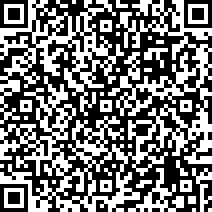 https://uslugi.mosreg.ru/pgu/images/sunshine/uslugi/instrukciya_po_polucheniyu_uslugi_rpgu.pdfС инструкцией по получению услуги «Комплексный сервис для бизнеса в рамках контрольно-надзорной деятельности» в рамках муниципального земельного контроля, перечнем документов и сроками исполнения можно ознакомиться на сайте Администрации городского округа Реутов в разделе «муниципальный земельный контроль» https://reutov.net/komitet-po-upravleniyu-munitsipalnym-imushchestvom/munitsipalnyy-zemelnyy-kontrol/